Pupil Premium, LAC & Service Children Provision – Disadvantaged Students The Piggott School & The Pupil Premium The Piggott School’s values underpin the work that we do with pupils who are in receipt of The Pupil Premium.  We strive to create a level playing field removing the barriers to learning that can hinder progress. These barriers are often complex so we provide bespoke practical, emotional, aspirational and academic support.Full details of the support that we offer can be seen in the 2018-19 Action and Impact Plan. How are we measuring the impact of the pupil premium? The Impact of our interventions is measured across a range of criteria. Our benchmarks are Attendance, Inclusion, Destinations and Pupil Progress. We refer to the Education Endowment Fund  whilst planning interventions as well as using  our own knowledge of each  cohort. Our numbers of pupils in receipt of the Pupil Premium are relatively small, therefore each cohort needs a unique support package.  Impacts and Interventions are assessed on a weekly basis at Intervention group, they are reviewed by the Senior Team and Governing Body.   For detailed analysis of the Impact of last year’s Interventions please refer to the Action and Impact Plan Review 2017 - 2018 Attendance A measure of a pupil’s engagement is attendance.  Attendance at the Piggott School is significantly positive when compared to national trends.  This is evident across all cohorts.InclusionThe Piggott School prides itself on its inclusive and caring pastoral system.  We use a range of in house support as well as buying in counselling services, Behaviour management, Educational Phycologists, On track Programme.  Our levels of exclusion both fixed term and permanent are significantly lower than national trends for all cohorts.Destinations All disadvantaged pupils in Key Stage Four receive Independent Advice and Guidance (IAG). In addition they are seen but the school’s in house careers service. Work related learning opportunities are available for those on vocational pathways in KS4 and work experience is available in KS5. Historical NEET data places the school above national averages in those sustaining education, employment or training destinations. All Year 11 pupils participate in careers activities days   For the more and most able the school we work with Wellington College on programmes such as the young engineers STEM days as well as the  support offered for potential “Oxbridge” applicants and those wishing to apply for medicine Destinations are tracked at Key Stage 4 & 5Pupil ProgressProgress 8 – 2016 +0.26 – disadvantaged pupils / 2017 + 0.20 disadvantaged pupils 2018 + 0.61Bespoke support is available for disadvantaged pupils of all abilities from the lower attaining to the more and most able. To this end we see progress as the key measure impact.  In 2018 our year 11 gap data show how well our disadvantaged pupil’s progress was higher than then +0.11 of National non disadvantaged pupils.  Key Provisions for 2018 - 2019 IncludeA Key priority for use remains the levels of attendance and persistent absentees in our disadvantaged cohort Addressing Basic Needs Removing  Barriers to Attendance  & Learning       Tutor Mentoring scheme for all year groups 6th form Mentors to support with transition 6th form mentors be embedded in departments– run via the school’s Green Room Fortnightly in house attendance meetings – with support from Education Welfare when requiredThe Green Room – to support with bespoke timetables for those unable to attend on a full timetable 121 Anxiety, counselling & emotional /behavioural support available as a prioritySupport available with transport – if required  Alternative provision funded for those with dual registrationPastoral support plans for those with low attendance Help  with uniform costs Breakfast scheme Free lockers ( & padlocks) Transport costs Equipment  ( pens, calculators – always available in the Green Room ) Incentives – Including financial support for Exchanges, Overseas trips and educational visits. Addressing Emotional Barriers to Learning – Provision Included  Counselling  - provided by ARC  Anxiety and Wellbeing  guidance  Behaviour Support  Mentoring – all Disadvantaged pupils have a mentor  these can be 6th formers, LSA, or Teaching staff  nurture tutor group –  if  required ( Green Room)  Removing Barriers to Inclusion   Support with Enrichment activities – activities day trips etc.Support  with trips & overseas visits including exchanges Provided Music Tuition as required including funding for instruments and music exams. BYOD – audit of need each September   Run reward schemes – Prom Passport – linked to yearbooks and Prom tickets Funded Gym memberships Removing  Academic Barriers we provided  High quality 1st teaching with a focus on quality targeted feedback KS3 Literacy support – Accelerated Reader, 6th form subject mentors  & Reading Buddies One-to-one or small group English tuition One-to-one or small group Mathematics tuition Homework Club KS3 & KS4 Green room  - offering bespoke timetables and co-ordinating mentoring and support in Key Stage Four  - All year 11 pupils will be offered support via this facilityRevision support group Intervention subjects – Photography Intervention Parents Evenings Bespoke subject 121 including in Science and MFL After school support timetables for all year 11 pupils Revision packs Study Packs Numeracy support KS3 – from 6th form mentors English support programme Maths support Programme 6th form mentoring programme To remove barriers of Low Aspiration and to promote the aspirations of the More Able                       IAG (a range of support with developing aspiration and planning careers) Wellington College More able programmes – including the Wheeler project and STEM/STEAM days/ Russel Group University days  Signposting to STEM pathways Signposting to Ebacc  options – Including MandarinFunding provided for trips and exchanges including China / Spain / France and Germany Double Language option pathways Triple Science and Further Mathematics options  Transition group – intensive  guidance 121 careers support form “in house” specialistBespoke visits to local colleges Careers days Key Aspects of our support  Trainee Heads Of Year ( ideally one per year group) Yearly surveys of disadvantaged pupils needs Department intervention and department representation at Intervention groupHomework support in Key Stage 3 Bespoke curriculums – GCSE Photography in KS4 – Language GCSe for EAL students to be funded Feedback – embedding the new PSHE/DIRT/FIT programme in years 7-10 aiming  to build skills in metacognition and learning to learn skills.EAL support for all DP pupils  - ( JC) Which provisions are most effective? High quality 1st teaching Bespoke plans with timely 121 or other intervention to support/remove barrier to progressEnglish Support PlanMaths Support Plan Department Support plan Individual teacher Intervention 6th form mentorsThe Green Room as a hub for welling , progress and inclusionOn-going analysis of the impact of each provision will enable decisions to be taken about how to spend the pupil premium most effectively. Provisions that have the greatest impact will be invested in more fully, while those that are not having as much impact will be reviewed and adapted to ensure they support student progress more effectively. Funding Allocation for 2018/19:  £70, 000 secondary (anticipated spend £82, 018)   (EEF = Education Endowment Fund ) 	The Green Room:  This facility supports disadvantaged and vulnerable students, especially those in Key Stage Four (KS4), who are risk of underachievement, disengagement and non-completion of their GCSE courses. The Green Room is the central hub for the support of disadvantaged students. It enables students to have additional support (e.g. with coursework, preparation for assessments, Maths and English intervention) whilst also accessing some aspects of their GCSEs in class.  Many of the students using this facility are on reduced timetables. The Green Room is staffed by a full time member of support staff who has significant experience of working with vulnerable and sometimes challenging students. Teaching staff from key subject areas or those with specific skills working with challenging students are timetabled for some lessons in the Room. The Green Room is open from 8am to 4.15pm (3.30pm on Fridays) including break times.Costs:  The Green Room is for all students at risk and not purely for disadvantaged students. That said, without a contribution from PP funding this facility would not be possible. PP funding therefore contributes £18,000 per annum to the overall cost of £34,000.Revision Support Every opportunity is found to support the disadvantaged pupils with revision this includes Activities Days – Year 10 & Year 11 Super Skills Study Day and Exam Busters  - costs covered Revision Packs, Revision Cards & Guides are provided for pupil premium pupils in many subject areas. E Learning – Apps such samlearning, mymaths etc. are used to support revision Budget: £1000Learning Packs Many departments make learning packs available to boost engagement and inclusion.e.g Year 10 English Pack  Budget: £2000Trainee Head of Year Posts (THOY) Five of our teaching staff have been appointed as Assistant Heads of Year( AHOY)  – each having oversight of the disadvantaged pupils within their year group. This is an expansion of the Pupils Premium Champion role.  THOY have responsibility for mentoring, tracking of the progress, attendance as well as the wellbeing and conduct of their cohorts. They conduct surveys to assess need and will liaise between school and home to ensure our pupils have the best support possible.Budget: 5 @ £1500 p.a= £7,500 Mentoring (EEF - +1) Mentoring is co-ordinated by via The Green Room – all Disadvantaged Pupils are offered a wellbeing mentor / transition mentor and are seen according to need either on a weekly, fortnightly or 1/2 termly basis. We also use subject teachers and the THOY  to mentor in tutor time for those with a higher level of need. Our mentoring team is to be expanded this year to work upon the positive impact of Maths and Science 6th form academic mentors – The Green room will co-ordinate all mentoring strands   staff mentors, Cost: Our contribution to the disadvantaged pupil mentoring budget is £1,000 p.a.to include the cost of training the 6th formers/staff time  in tutor time Reducing Class size s Curriculum Modelling (EEF Impact +4) Extra specialist staffing has been employed to reduce class sizes. This amounts to 90 periods a year. The contribution towards this provision is awaiting costing.  Without PP funding this would not be possible so the PP budget usually funds 50%. Allocated funds are £12, 000 p.a Literacy:Bespoke timetable & and Literacy Year 7 & 8   As a result of information acquired at transition two classes of Y7 & Y8 students are not required to study two foreign languages, only one. These students receive intensive, small class literacy and numeracy support in their ‘2nd language’ class and also as a discrete English class. The small number of students involved requires these classes to be additional to our usual provision. Cost: (3 hours) in both halves of Year 7 plus (4) hours in both halves of Year 8 = 38 hours of specialist teacher time per week = £14,000 p.a. As this provision also benefits non-PP students the PP budget contributes 50% = £7000 p.a.Reading Buddies (Peer mentoring EEF Impact +4) Year 7 pupils (including all disadvantaged pupils) are buddied with year 10 pupils in morning tutor sessions to support with reading. This is supported by the English Department LSA team. (Non Costed ) Accelerated Reader The school uses the accelerated reader programme in year 7 & 8 to boost the reading skills and literacy levels of all disadvantaged pupils Budget: a contribution of £1000 out of overall cost of £4000EAL Support – priority support for all DP who have EAL.  In house support to assess and plan provision for all who require support – we will set aside £500 to cover these cost as well as exam costs for any pupil taking GCSEs in a foreign language such as Dutch,/Italian. Careers:   In House Guidance To support students who may otherwise be NEET we have amended the role of one member of staff who has significant experience of working with vulnerable students as an LSA.  Her role now is specifically to support the member of staff with responsibility for careers and she works with students, staff and external partners to offer support and guidance to disadvantaged students. Cost: £ 1, 000 p.a.Independent Advice and Guidance All disadvantaged pupils in year 11 are prioritised by the independent Careers advice that the school purchases. Support can include help with application forms and the organisation of visits to local colleges. Curriculum Intervention – Bespoke courses offered in KS4  When required we will look for creative solutions for our disadvantaged pupils – following the success of last years intervention the Photography GCSE has been expanded into two option blocks in year11 and into one in year10.  The photography course has been set up solely to cater to disadvantaged pupils and currently has  5 of  the  11  cohort . Cost :  £2,000GCSE photography – staffing – 10  hours a fortnight £10,000 Ongoing course costs – estimated £350 Personalised Tuition – 121 ( EEF Impact+5 ) Where required our disadvantaged students receive individual/ small group specialised tuition. This is offered in a number of subject areas as required  - Following positive impact from the PEP process we will look to use Tutor Doctor to support the most needy cases.  . Budget: Our personalised tuition budget for disadvantaged students is £500 p.a.Basic Needs (EEF Impact 0) In recognition of increasing hardship we will increase this allocation to ensure that disadvantaged students have access to uniform, equipment, learning apps, transport costs & revision resources to encourage inclusion and remove barriers to learning and inclusion  Budget: £ 3500p.a.Enrichment: (EEF - Arts+2, Outdoor Adventure +3 Sports +2) Our PP provision covers the costs of some school trips, music tuition, enrichment activities and visits to broaden the life experiences of disadvantaged students. Budget: £14000 p.a.Year 11 Reward Scheme   - Prom Passports Prom passport system /gym memberships /yearbooks £500Counselling, Mental Health & Well Being (EEF +4) ARC – Counselling Service We continue to buy in counselling provision to specifically help disadvantaged students with mental health and wellbeing. When required DP pupil shave priority sessions, Budget: £1000 p.a.Anxiety & Well Being – In house support (M Moody) ( EEF+4) We have increased our counselling provision and external support budget to specifically help disadvantaged students with mental health/anxiety. When required DP pupils have priority sessions. Budget: £1000 p.a.Behaviour Support (EEF + 4) Our behaviour support package includes the usual in house pastoral support via the Heads of Year and the Pastoral Support Plans that we run. The school also works with other Wokingham schools on inclusion programmes,   including the fixed term transfer programme and the FAPP meetings facilitating managed moves to enable inclusion of the most vulnerable in mainstream education. 121 Behaviour Support When required PP pupils can access priority sessions from our behaviour support specialist for 121 guidance and support with their behaviour Budget:  £1000 p.a Learning Support Assistants (English and Maths) LSA provision is embedded in English and mathematics to further assist disadvantaged students either in the classroom /small group situations Cost:  £5000 English / Maths £5000 Homework Support: (EEF +5) The library is available to offer guidance with homework each night – however we are encouraging departments to run their own support sessions as well as to set attainable homework tasks that can be accessed by all. .  Feedback (EEF +8 ) High quality feedback is a key tool in “closing the gap” Whilst most of this is a non- costed provision it remains a whole school priority. It remains an item on in house INSET, Non Costed  Learning to Learn (EEF -+8) Skills in metacognition are being embedded through staff training PSHE curriculum has built in time to build DIRT /FIT skill as well as build self-learning/metacognition skillsZero Cost Tracking ProgressAll DP pupil’s progress is tracked with from KS4-5. Using 4 Matrix. Our Data Manager provides tracking data in KS3. In English and Maths we use FFT Proof of Progress Tests to track progress from the end of KS2 scaled scores to end of KS3 (year 8). DP pupils are tracked as a separate cohort with FFT POP providing independent tracking data.Non Costed  Exam Remark Scheme All DP pupil marks to be reviewed – prior consent sought and remarks obtained when close to key grades /boundaries – most notably in core subjects.Breakfast Scheme All DP pupils surveyed to identify need and if required breakfast scheme offered £2,500Bring Your Own Devise/E learning (EEF +4) All DP pupils surveyed to identify need and if required tablets purchased. Loan Laptops to be available to those with exam concessions?£2,500121 to support vulnerable pupils educated elsewhere – £10,000Non-Costed provisions:Staff to record each classroom level intervention on sims  Targeted DP discussions at every parents’ evening Intervention evenings – 2 held in year 11 – all pp pupils are included  ( EEF +3) Increased data manager focus/ time on DP students – 3 weekly tracking for year 7/8  DP pupils Staff training in raising attainment and achievement strategies.Regular briefings on DP Continued SLT focus on raising the achievement of DP students. ( DP are an aspect of all work scrutiny ) DP pupils a standing item on department agendaDIRT & FIT Feedback Data tracking – 4 matrix is used to track gap data allowing for greater accountability and more precise intervention. Surveys of all DP pupils DP targets set and reviewed as a part of Performance Management  Weekly intervention group meetings with key members of staff Senior Teacher – KTN – has clear responsibility for the  DP cohortTransition support KS2=3Weekly intervention group meetings lead by SLT involving AHOY/HOKS/Dept DP  reps as required Dept DP reps 6th form mentoring schemePupil Premium at The Piggott School – Review of Action Plan 2017/18Budget £    £ 70, 000  Secondary         Planned Expenditure Sept 2018 Target Data 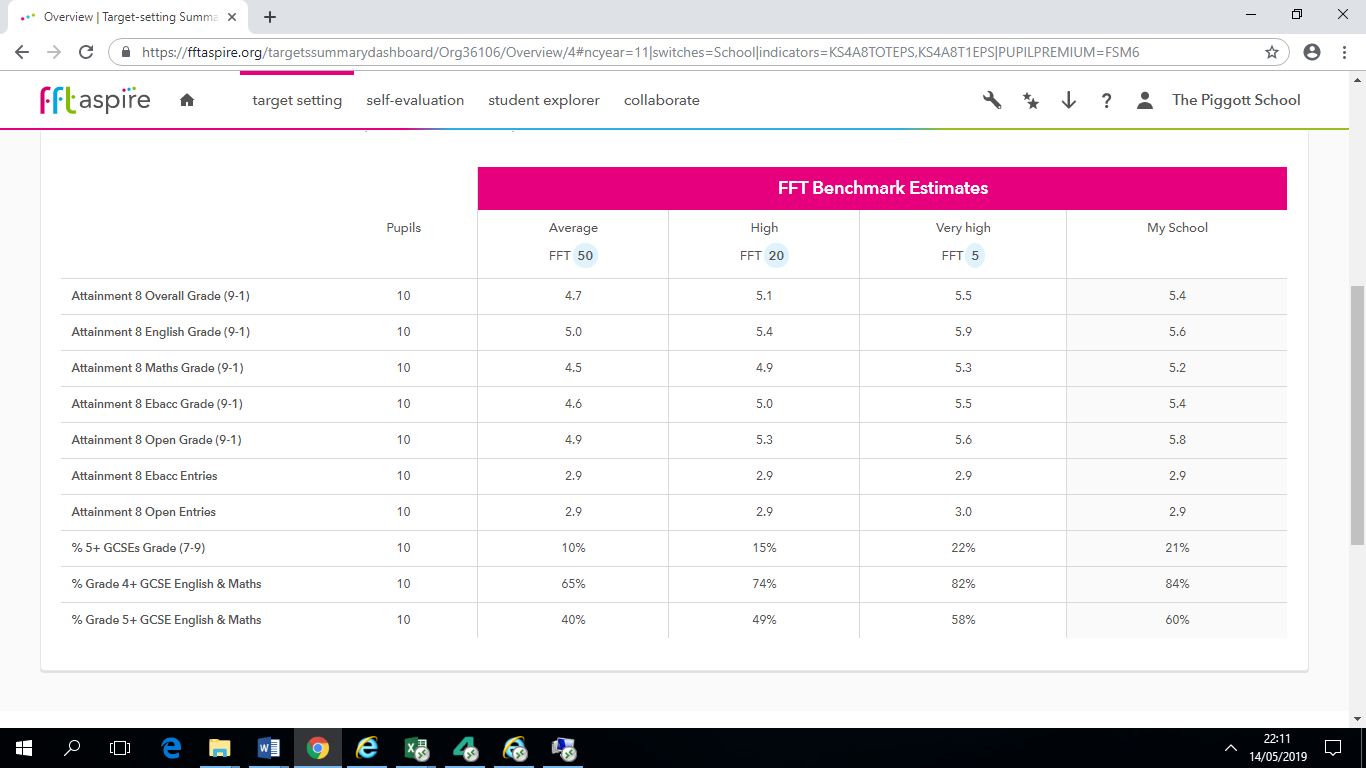 InterventionDetailsCostTarget groupSuccess Criteria /Impact Priorities/Key Actions   2016 - 2017 Evidence Next steps The Green RoomGreen room /DP LSA support In school facility for vulnerable students.LSA’s to work in either the green room or embedded in key lesson£18,000 from DP funding {£34,000 cost overall}LSA costs   per hour LSA currently has 17 hours per fortnight KS4Positive P8 Score Attendance DP vs  Non DP %  ( Nat)  Positive P8 Score DP cohort Progress data No Permanent Exclusion ( DP cohort) Post 16 numbers in 6th form Post 16 destinationsBetter intervention and liaison GR /Depts  All Year 11 mentored and supported To ensure all year  10 pupils have support via the Green Room from September 2017Bespoke timetables tracked & coordinated Co-ordination of 1:1 support for English and MathsIntervention tutor group for revision periodMentoring from GRCo-ordination of DP support during revision periodEquipment bank –To run the DP provision map engagement  and making pupils “learn ready”Learn Ready – Counselling   Investigate Green Room LSA – One LSA has allocation for Maths Intervention in GR LSA is embedded  in Green Room  to offer support with mathematicsP8 Revision SupportTo support pupils metacognition & ability to learn /revise.£1,000KS4Positive P8 scorePositive A8 score %4+ GCSE E & M%5+ GCSE E & M% 7 + GCSE E &M No Neets -  post 16 Build  robustness Post 16  University placements for MA  DPActivities Days – e.g  Exam Busters funded for disadvantaged cohort Revision packs - HODsPixl Therapy – HODs PPEs ( Pixl) Pixl High 5 courses English/Maths for 4/5 borderlines –  E learning support – HODs Supervised Revision  - GR Support with  revision timetables – GRIntervention Evenings – All DP students – HOKS4Afterschool DP  department Intervention monitored via prom passport -  NW Exam booster sessions = Dept Reps /HODsWalking Talking Mock/Mark programme HOKS4Trainee Heads of Year5 THOY to assist with the DPs in each cohort.£75005 @£1,500KS3/4Survey Data to assess needMentoring allocation Attendance data Inclusion data Progress data Parental attendance at parents evenings to match non DP  Duties include Surveys one in Sept one at the end of the year 3 weekly tracking of progress & attendance ( KS3) Behaviour tracking Mentoring Case studies on all pupils managed tracking provision Tracking of inclusion /enrichment /trips- remove barriers to learning Support with basic needs Attendance at parents eveningsCurricular expansion – Extra English and maths teaching groupsReview the setting and curriculum for all year groups.To be costed KS34Curriculum models maximise student achievement.Enable 121 in Dept or Groom Small group work English and Maths Data indicates high impact attainment and progress sig + comp national data.GR to help co-ordinate support  Out of hours 1-2-1 or 1-2-small tuition in MathsDP  receive personalised tuition in maths GCSE£500KS4/KS3 %4+ 5+7+   FFT 20th % target met % retained for post 16 mathematics to reflect non DP cohort  LSA 121 Green room 121 RGTutor Time Maths support Teacher lead 121/small group Additional use of Schools Direct and PGCE students Maths to use additional staffing ( curricular expansion)  to free up key individuals to provide 121 targeted interventionOut of hours 1-2-1 or 1-2-small tuition in EnglishDP receive personalised tuition in English language  GCSE£500KS4/KS3Students make 3 levels of progress/ achieve their attainment 8 grade.Intervention organised & lead by English 121 from English LSA team 121 in Green room from overstaffing of English English Dept to use additional staffing ( curricular expansion)  to free up key individuals to provide 121 targeted interventionAdditional use of School Direct & PGCE studentsYear 12 Learning mentors DP receive in class support  from 6th Form Mentors  Non Costed KS34Students achieve their target grades/ levels each year.Year 12 to support pupils Learn Ready skills and build robustness and engagement  Department HODs and DP Department reps to identify year 12 pupils that can support key DP in lessonsNo more than one session per fortnight for each year 12. Mentoring Teacher /LSA and Year 13 Peer mentoring All DPs have access to a learning mentor Non - contact time for Staff Member 1 period a fortnightStaff Mentors KS3/4 LF/NC/LK/SSc/NPARC training DayTeaching mentors 1 hour per fortnight£1000 towards overall costs All KSTransition report data positive Year 7 Inclusion data Attendance Data Improved Meta Cognition – learn to learn skills Train and support the year 13 mentor team – currently around 20 trained mentors Organise training on INSET day for year 13 AHOY to allocate mentors and liaise with  CT in year 7/8  6th Form /Teacher or LSA allocated Intervention group to review mentoring to look at scaffolding successful meetings.  Plan and structure 6th form topics/questions to support mentoring AHOY to RAG all DP pupils according to need to prioritise support A week each ½ term too be set aside to write up mentoring notes on Sims case /studies Basic Needs:Equipment and ResourcesDP are provided with essential equipment, resources and materials £2500KS34Pupils can access all areas of the curriculumBarriers to learning removedRobustness and Resilience Attendance and Inclusion Equip marks Barriers to learning removed Assessment is that the processes involved in basic need support was unclear. Tracking of spending needs to be firmed up Year 11 Reward Scheme All year 11 pupils attendance in after school support to be tracked using Prom Passport  - rewards for attendance could include/engagement include = Prom Ticket /yearbooks/Leavers Hoodies/Gym Membership  £500KS4Incentivise learning & engagement Attainment and progress data Resilience in year 11 P8 /A8 THOY to allocate prom passports plan daily interventions for all year 11 Attendance tracked using Prom Passport Parents given written details on intervention plans  AHOY Learning Packs Many Departments create learning packs of resources for DP pupils £2000All P8/A8 Incentivise learning Remove barriers Curriculum EnrichmentEnrichment  ( general)  Activities & TripsDP can apply for funding/support  for enrichment activities, music tuition and school trips.£12000KS34Increased engagement & achievement.% attendance on trips and activities to be tracked All KS3 DP to attend trip/visitAll KS3 DP to try a club/enrichment activity KS4 all students to have appropriate curriculum support /enrichment Remove aspirational barriers Neet 100% of PP pupils to participate Funding/payment support  provided forresidential trips and school trips ( FSM ) Attendance on enrichment activities to be to be tracked by THOY Trip letters to contain DP/FSM statement Music Lessons DP students to have access to Berkshire Maestro’s music lessons £2,500To remove barrier to inclusion To improve aspirations to support the more able To increase assess to Music GCSE and beyond Music Department to identify and support DP students wishing to take music lessonsThis is not dependant on the taking the subject at GCSE it could be enrichment Pupils taking GCSE should have music lessons funded if required Ingredients for Catering Ingredients ordered  for DP pupils via weekly ASDA order £300To remove barrier to inclusion Food technician to liaise with Teaching staff and students to purchase ingredients as required Careers Advice IAAG - ADVIZA & In House Support Extra time for PP students with the careers advisor£1000KS4/KS5No NEETs at post 16 Post 18  - University placements/Apprentiships /work placements  organised for all past DP To offer support in attendance at careers fairs All DP seen more than  once Support as required with college visits /University visits All post 16 seen by In house team& given support plans All attend in school careers ACT dayDestinations tracked in KS4/KS5All Receive IAGSupport via bursary with University Open Days Literacy  Accelerated Reader SchemeReading Buddies English LSA Mentors Maths LSA Mentors To close gaps in KS3 Literacy Intervention in year 7 All students in Years 7 & 8 and the low attainers in Year 9 have access to accelerated reader. PP funding covers part of this cost.Year 7 intervention supported by English LSA team Year 10 work on a weekly basis with key year 7 students to listen to them read 3  LSA’s to support in Tutor time and lessons to be embedded in the English Department 3 LSA’s to support in tutor time and in lessons with 121 booster sessions £7,000 towards cost of £14,000£1000 out of total spend £4000LSA time £5000 p.a contribution£5,000p.a contribution KS3KS3 & KS4 Pupils access the curriculum Reading ages rise Removes barrier to learning across the curriculum Increase in reading ages.Increase in reading for pleasure.Transition and Resilience for year 7 & Year 10 DP pupils who support if appropriate To support with 121, literacy, Reading Buddies etc. To co – ordinate maths 6th form menotrs and to work 121 with students Pupils with low scaled scores/reading ages to have literacy support in intervention timetable created by limiting language options to 1  and releasing timetable time for literacy lessons JB to organise train and support year 10/year 7 & Lsa teamTo offer before school support with Reading Buddies/ ARCounselling & Mental Health serviceARC In House Support 121 wellbeing and Anxiety Extended counselling provision for PP studentsTo build resilience in DP and try to make them “ready to Learn£1000£1000 – towards costs KS345KS345Priority service Better mental health for all DPsAttendance data PA Data Robustness at key times Neet Data Post 16 Destinations ARC services purchased In House provision is ongoingSLT  lead To track DP access and attendance at this support Behaviour management 121 – Offered by External Support  Reading FC engagement programme Extended support for DPs with complex needs To build resilience in DP and try to make them “ready to Learn”3 week engagement programme offered  by Reading FC  £1000 contribution £750 Per pupil per course KS34Priority Service Better mental health for all DPZero Perm Exclusion DP Zero Fixed term Exclusion  DP Aim to resilience required  to learnGR to track W/unit data Behaviour marks tracked by THOYKTN to track DP access and attendance Parental engagement programmeCo-ordinated parental engagement programme led by the THOY Non Costed KS34Parents aware of support strategies for students.Additional parents evenings in place in Key stage 4 All parents contacted with welcome letter by THOY All parents contacted at each parents evening Reading Club planned in English Feedback loops & Learning to learn ( Metacognition and self-regulation ) PSHE Whole staff focus on feedback loops integrating this into our everyday practicePupils are equipped with learning to learn and self-review skills Non costed KS345Developing staff professional skills.Pupils are equipped with learning to learn and self-review skillsT&L group clear emphasis on good quality feedback to studentsDIRT and FIT training for all staff at INSET  T&L briefings DIRT & FIT time embedded into curriculum in new PSHE curriculum Self = review and mentoring built into PSHE programme Homework monitoringWhole staff focus on homework setting, completion, marking, feedback.KS345Appropriate, challenging homework is integral to every day at TPS.Homework scrutinies show consistent practice.Depts to set accessible homework tasks Homework ClubStudents have a facility to undertake homework at school5 hours per week = £3500paKS34Reduction in homework defaults leading to greater engagement and increases in results.Homework support run by Green room to KS4KS3  - library support Homework set should be inclusive &department  clubs/support to be availableIs LSA support available for KS3?SLT lead to investigate options Bespoke Curriculum Interventions 121 subject  supportPhotography GCSE offered to ½ of DP Year 11 cohort to boost Progress and Engagement  in a very small class sizeTeaching time 5 hours a  fortnight + set up cost of course £2000+£10,000( 10  hours per fortnight)KS4Positive P8 scores in subjects offered Bucket 3 scores improved Improved points scores and post 16 options Retention to 6th form – 75% of the previous cohort tretained and participating in A Level Photography Pupils gain higher grade in new option than indicated by predations from final year 10 reports /year 10 PPE data  -  fresh start for some disaffected by less successful option choices Review P8 Scores of year 11 Identify pupils in need of points boost Plan and Deliver ECDL to key PupilPlan and deliver Photography GCSE Exam Remark scheme Borderline grades to be remarked for DP pupils As required KS4/5Level the playing field for DP pupils Letter to go to all DP pupils to gain consent in advance for resits However impact will need to be monitored regarding new rules on remarks Breakfast SchemePP students have daily allowance in canteen £3000KS34Increase in attendance and engagement with learning.Improved punctuality = pupils ready to learn This is a growing area of demand – to be revived following survey results – pupils more happy to engage with support Tracking Progress4 Matrix  is used to track in year data from year 7-13 New KS3 assessment to be embedded and developed to allow for easier tracing of progress In addition To track Progress in Year 7 ( GL assessment PT maths and English Tests .ALPS Connect  to be considered post 16 £500 contribution KS4./5KS3Increase staff awareness of gap data at a classroom levelIncrease accountabilityNew assessment shared with staff and KS£ assessment girds amended to  ensure progression and clarity of marking To track  progress gap data from Year 7 Staff INSETs THOY to use data  to help with early interventions  BYOD /Digital accessTo continue to offer device to KS4 Students To purchase suitable e learning packages To equip the Green room departments with spare , loan laptops £2000Allocated Issued according to need & According to student demand To be reviewed following survey of need  in October review To remove barriers of learning to enable pupils to access e learning activities in lessons To support those with laptop concessions’ EAL 121We have 7 EAL DP All have been assessed and 121 offered in required 121 work with EAL specialistNon costed KS3/KS4 & KS5To remove language barriers To ensure that progress is made at all levels to reflect ability P8 & A8 scores121 sessions as required Funding of exams and invigilators as required Alternative Provision Tuition costs for vulnerable students educated elsewhere£15, 000KS4 & KS3 To support costs for students educated at The Foundry, Berkshire adolescent  unit etc. To support those DP students who are unable to access mainstream education or need additional alternative provision New for 2018 /19 Mentoring To enhance the mentoring programme to include transition, academic and wellbeingAlready costed To run the mentoring from The green Room To co –ordinate the mentoring provisionTo ensure all are trained , safeguarding delivered To run different pathways of mentoring More Able Support Costs embedded in  Action Plan KS3/4/5Wellington College courses for the more able University Open day visits &+ intervention and Walking talking mocks More able Intervention Evening Careers Support Courses and students matched Transport funded as required English Progress Plan KS3/4Maths Progress Plan KS3/4PPFSMLACEAL SENLMUMean SASNon Mean SASAPS/SSnon APS/SSYear 7 124002093105.7Year 895013153 105.7103107Year 916120173121100 ( ex 2) 10794.2101Year 10 25120163111110010727.8929.9Year 1113501719399 ( ex 2) 10528.128.9Year 1292135Year 13 14